Curriculum Vitae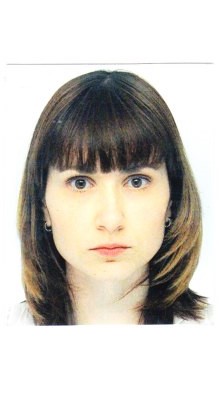 Name:  			Olga SorokowAddress: 	Austria, 1040 Vienna, Margaretenstraße  	41- 43/2/21E-Mail:			olga.kudr87@gmail.comTelefon:			+43 676 595 2557Date of Birth:		            30.11.1987	Marital Status:		MarriedNationality:		 	RussianWork Permission:	Yes Education:Since October 2014	Master Program „Technical Translation“	University of ViennaWorking languages: Russian, German, EnglishSeptember 2011 – 		Bachelor degree „Translation Studies“August 2014			University of Vienna, Working languages: Russian, German, EnglishSeptember 2005 – 		University Diploma, Specialist July 2010	State Teachers’ Training University,Department of Foreign Languages Diploma with distinctionInternships:September 2009 –  		English TeacherNovember 2009 	Secondary School N20, UlyanovskFebruary 2010 – 	German TeacherMarch 2010 	Secondary School N20, UlyanovskJune 2009 – August 2009,	Teacher in Summer Camp	June 2008 – August 2008	DOC Severyanka, Krasnodarskij Kraj,Russian Federation June 2007 – August 2007	Work Experience:March 2015 - 			Executive Assistant to the CEO				„O&R Altpapier“, 1010 ViennaSeptember 2013 –       	BabysitterJuly 2014			Andrea Zsutty, 1080 ViennaMay 2012 – March 2013        Babysitter				Nadja Holstein, 1130 Vienna	May 2010 – July 2011   	Sales AssistantF5 Jeans, 432072 Ulyanovsk, Russian FederationSeptember 2009 – 	Translator in Translation Agency „Perevod“ UlyanovskSeptember 2011                    English, German and Russian translationsSeptember 2005 – 	Private English TutorSeptember 2011	Skills and CompetencesLanguages:			Russian (native speaker C2), English (C1), German(C2)PC:				MS – Office, Outlook, Power Point  				SDL-Trados, MemoQDriving Licence:		Class BHobbies:			Reading, Languages, Sports.